UNIVERSIDADE FEDERAL DO RIO GRANDE - FURG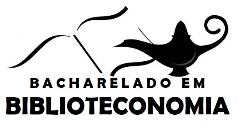 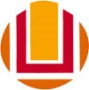 INSTITUTO DE CIÊNCIAS HUMANAS E DA INFORMAÇÃO - ICHICURSO DE BACHARELADO EM BIBLIOTECONOMIAAv. Itália, Km 8 - Campus Carreiros - Rio Grande, RS - CEP 96201-900E-mail: ccbiblio@furg.br     Telefone: +55 53 3293-5122TERMO DE INDICAÇÃO DE DEFESA DE TCCÀ Comissão de TCC,Por este intermédio, indico para defesa o Trabalho de Conclusão de Curso sob minha orientação:Aluno(a): ....................................................................................................................................Título do trabalho: ........................................................................................................................................................................................................................................................................ Seguem as indicações dos membros para composição da Banca Examinadora:Membros titulares para a Banca Examinadora:1) Nome completo: .................................................................................................................Área de Formação e/ou Titulação: ..........................................................................................Instituição de origem: .............................................................................................................  2) Nome completo: .................................................................................................................Área de Formação e/ou Titulação: ..........................................................................................Instituição de origem: .............................................................................................................  Membro suplente para a Banca Examinadora:1) Nome completo: .................................................................................................................Área de Formação e/ou Titulação: ..........................................................................................Instituição de origem: .............................................................................................................          Rio Grande, ........... de ......................................... de 20........... 	                                              (nome completo e assinatura do(a) orientador(a))